                             20.4.2020 – 24.4.2020Téma týždňa: Jarné kvetyPondelokVzdelávacia aktivita: Jarné kvety a motýlerodičia, prosím, aby ste príbeh prečítali deťomBola jar. Nad záhradou plnou kvetov poletovali tri motýle, červený, žltý a modrý. Celý deň sa naháňali medzi kvetmi a hrali sa na schovávačku.Zrazu sa slniečko skrylo za oblak a začalo pršať. Kvetinky sklonili hlavičky k zemi. Kvap – kvap. Drobné kvapky dopadli aj na krídla motýľov. „Zle je!“ povedali motýle. „Musíme sa rýchlo schovať.“Prileteli ku kvietku, bol to modrý tulipán. „Dobrý tulipán, otvor nám, schovaj nás pred dažďom“, prosili motýle. Tulipán odpovedal: „Ty, modrý motýlik, sa  môžeš schovať u mňa, lebo máš takú istú farbu, ako mám aj ja. Žltý a červený motýľ rýchlo leťte, tam neďaleko rastie  žltý narcis a aj červená ruža. Určite vás prichýlia. Ale rýchlo, aby vám nezmokli krídelka!Deti, pomôžme nájsť úkryt aj pre zvyšné dva motýle!rodičia, príbeh môžete prečítať deťom ešte razna overenie dôležitých skutočností  z príbehu,  ponúkam otázky (sú dôležité !!!!) pre detiOtázky pre deti: Akej farby boli motýle v príbehu?Motýľ akej farby sa skryl prvý? Spomenieš si aj na názov kvetu? (tulipán)Motýle akej farby ostali na daždi a potrebujú sa skryť? Aké dva kvety musia nájsť motýle, aby sa ukryli?Úloha: - deti, vašou úlohou bude nájsť medzi kvetmi  modrý tulipán, žltý narcis a červenú ružu. Prosím, nakreslíte motýľom modrému, žltému a červenému správnu cestičku ku kvietku z príbehu.ak nemáš doma farebnú tlačiareň, tak v prílohe 2 máš omaľovánku, ale kvety(tulipán, narcis, ruža) si vyfarbi podľa prílohy 1; motýľa rovnakej farby ako je kvet, si dokresli sám/sama, nad kvietok. Ale pozor, použiješ iba tri farbičky a keďže si šikovný/á tak určite vieš ktoré to budú. Príloha 1                                                     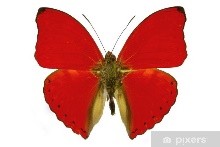 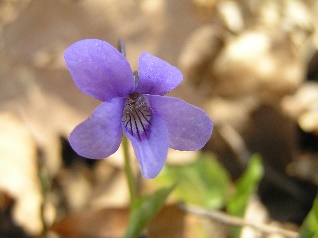 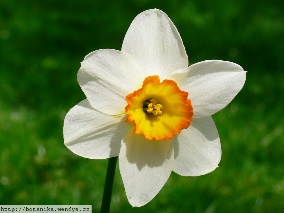 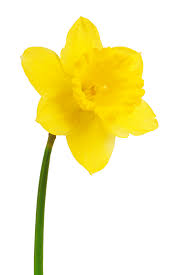 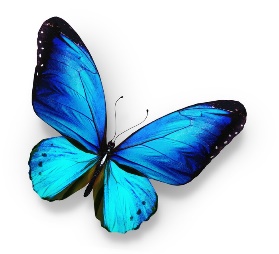 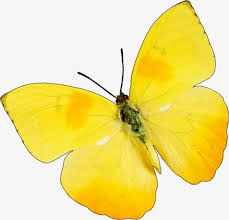 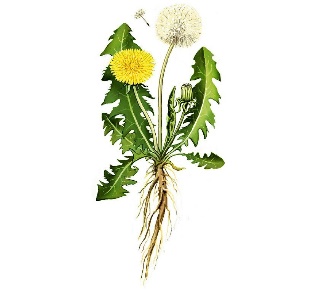 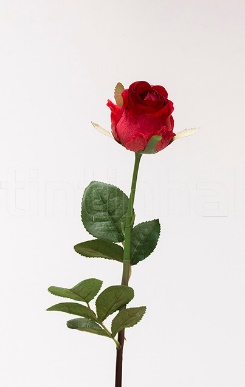 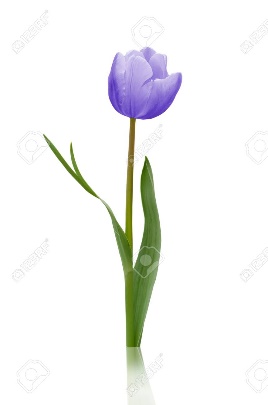 Príloha 2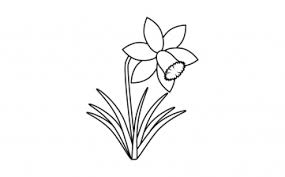 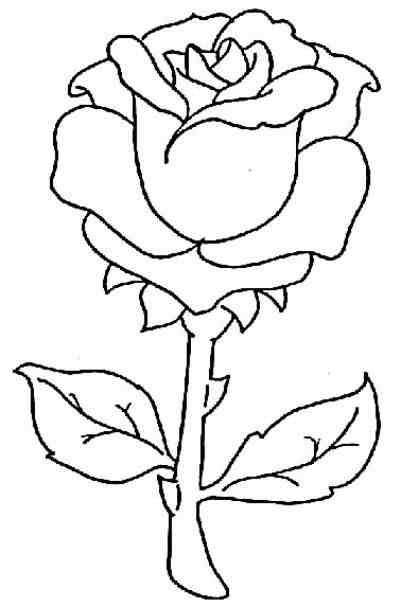 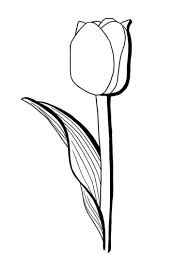 StredaVzdelávacia aktivita: Geometrické tvaryMoje múdre hlavičky, dnes budete musieť vyriešiť jeden problém. Geometrické tvary  kruh a štvorec sa poškriepili a postrácali svoje bodky. A aby sa viacej nehádali, musíte im bodky znova dokresliť.Úloha: - zoberte si farbičkudo každého geometrického tvaru nakreslite daný počet bodiek, pracovný list je v prílohe 1KRUH má  	 bodku		     ŠTVOREC má			bodky-ale pozor, medzi  tvary sa zatúlal jeden nezbedník trojuholník, ten, prosím vyfarbite modrou farbičkou- ak ste úlohu zvládli, a ja viem, že áno, tak mám pre vás ešte jednu úlohu: - kruhy vyfarbite žltou farbičkou           - štvorce vyfarbite červenou farbičkouPríloha 1ŠtvrtokVzdelávacia aktivita: Kvety z geometrických tvarovDnes, milé deti, si zhotovíte kvietok z geometrických tvarov.Budete potrebovať: farebný papier, nožnice, lepidlo Úloha: - najprv si vystrihnite geometrické tvary (kruh, štvorec,                      trojuholník a obdĺžnik) z farebného papieravystrihnite rôzne veľkosti, tvary a farby (rodičia môžu predkresliť rôzne tvary, pre ľahšie strihanie) skúšajte z vystrihnutých tvarov poskladať kvietok (prikladajte k sebe rôzne tvary a farby) – zapojte fantáziu a možno sa vám podarí vytvoriť si svoj vlastný kvet a pomenujte ho  ak už máte kvietok poskladaný, vyberte si podkladový farebný papier, na ktorý si jednotlivé tvary nalepítea kvietok je hotový!!názorná ukážka je v prílohe 1  Príloha 1ŠtvrtokVzdelávacia aktivita: Môj kvietokDeti, dnes mám pre vás dôležitú úlohu, ale budú vám musieť pomôcť aj vaši rodičia.Dnes sa pokúsite zasadiť si svoj vlastný kvietok do záhradky, alebo do kvetináča. Budete potrebovať: zeminu, cibuľku tulipánu, alebo hociakého iného kvetu, malú lopatku na naberanie zeminy, krhličku s vodou a kvetináčak budete sadiť kvietok do záhradky, tak musíte urobiť jamku (tu vám pomôže lopatka a rodičia)ak budete sadiť kvietok do kvetináča, tak nasypte  lopatkou zeminu  do kvetináča vložte cibuľku, alebo iné semienko do jamky, alebo do kvetináčaprikryte ho zeminou a polejte vodoudajte kvetináč na slniečko a každý deň polievajte vodou, aj kvietok, ktorý ste zasadili do záhradky nezabudnite polievaťa teraz sa môžete tešiť na vlastný kvietok, ale musíte sa o neho pravidelne starať, aby vyrástolteším sa na fotku tvojho kvetu!!!!PiatokVzdelávacia aktivita: Poď cvičiť!!Dnes, za odmenu, že ste tak usilovne celý týždeň pracovali si zacvičíme. Urobte si miesto na cvičenie a môžete zapojiť aj rodičov.Rozcvičíme sa počas pesničky od Mira Jaroša -  Poď cvičiť!rodičia nájdu dané video na youtubea môžete začať buďte opatrní pri cvičení, aby ste si neublížili!!Po rozcvičke prichádza na rad JOGA.aj teraz rodičia vyhľadajú na youtube video – LALI JOGA -detská joga s Jogi a Salamboubudete napodobňovať Šimonka pri cvičení a rodičia vám budú dávať pokyny (pomenujte jednotlivé polohy, aby deti vedeli čo napodobňujú) uvoľnite celé telo, pohyby musia byť ladné, koordinované, pomalécvičenie môžete zopakovať 2-3xDeti, dúfam, že sa vám cvičenie páčilo a že sa pridáte aj nabudúce.Nezabudnite poslať foto z aktivít počas celého týždňa!!!  